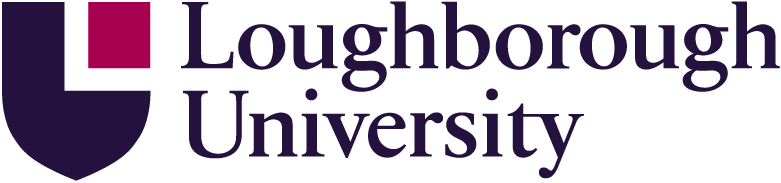 Health, Safety and Environment Committee 9th June 2010Pathogens (excluding blood borne viruses) – revised policyThe Pathogens policy was first approved by this committee in February 2006, together with its partner policy, Blood Borne Viruses.  The blood borne viruses policy was revised and approved by this committee in October 2009Particular changes in the current revised policy include – Greater details around vaccination requirements for some work areas, e.g. those involving work with sewage;Addition of guidance on vaccination requirements for those working with patients, either in healthcare (e.g. the medical centre) or as part of a research project in conjunction with the NHS.  This part of the policy now corresponds to the universities procedure on issuing a Research Passport which is required for work of this natureadditional sections spelling out the key responsibilities of duty holders.  This brings the policy into line with other university health and safety policies, and will facilitate audit.Wendy JonesOccupational Health Adviser